NSF has established a project called NSF(UK) Excellence in Education Development (NEED) to improve secondary schools’ educational outcomes. Alumni schools are invited to partner and  have access to the pioneer Educational Excellence Hub. If your school is interested in taking part, please complete and return this Expression of Interest. There is a £25 administrative fee payable on submission of form. Once received you will be sent an Education Excellence ReadinessName …………………………………………..          Email address…………………………………………………………………………Name of school …………………………….          Name and contact details of school lead …………………………………Name of Head…………………………………Are you aware of the Educational standards of Nigeria?  Yes     No If yes, what is your school self - assessment against those standards? Please state any gaps (consider your strongest and weakness subjects)What is your school’s main pedagogy?Differentiation (no “one size fits all” lesson planning)Active learning (cognition and engagement)Science of learning (learning to learn)Metacognition (reflective practice)Feedback to improve learning Other.  please state ……………………………………………………………………………What is your school’s governing body?…………………………………………………………………………………………………………………..Thank you.   Please return to education@nsf.community 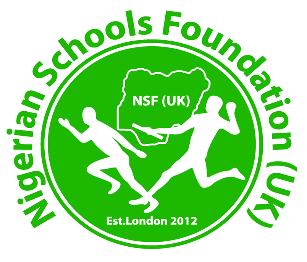 Expression of Interest application form - NSF Excellence in Education Development 